                            Concertation médico-pharmaceutique - Programme de promotion de la qualité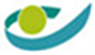 Formulaire de demande - proposition de programme (t0)(Arrêté royal du 3 avril 2015 fixant les conditions et les modalités de la mise en œuvre de la concertation médico-pharmaceutique et modifiant l’arrêté royal du 3 juillet 1996 portant exécution de la loi relative à l’assurance obligatoire soins de santé et indemnités, coordonnée le 14 juillet 1994)I – Identification du programmeII – Brève description du programmeIII – Signature (électronique)Thème souhaité du programme de promotion de la qualité :Responsable de projet :Nom :Fonction :Adresse complète:Adresse(s) mail:N° de téléphone:Objectif :Rôle du medecin et du pharmacienObjectif :Rôle du medecin et du pharmacienOutils pratiques éventuels pouvant être mis à disposition des projets locaux (par ex. fiches thématiques, présentations, formation d'animateurs, accompagnement de projets locaux) et les indicateurs de qualité:(signature - nom - date)